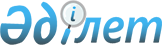 О внесении изменений в решение Экибастузского городского маслихата от 26 декабря 2017 года № 201/25 "Об Экибастузском городском бюджете на 2018 - 2020 годы"Решение маслихата города Экибастуза Павлодарской области от 7 июня 2018 года № 260/31. Зарегистрировано Департаментом юстиции Павлодарской области 22 июня 2018 года № 5999
      В соответствии с пунктом 4 статьи 106 Бюджетного кодекса Республики Казахстан от 4 декабря 2008 года, подпунктом 1) пункта 1 статьи 6 Закона Республики Казахстан от 23 января 2001 года "О местном государственном управлении и самоуправлении в Республике Казахстан", Экибастузский городской маслихат РЕШИЛ:
      1. Внести в решение Экибастузского городского маслихата от 26 декабря 2017 года № 201/25 "Об Экибастузском городском бюджете на 2018 - 2020 годы" (зарегистрировано в Реестре государственной регистрации нормативных правовых актов за № 5761, опубликованное 4 января 2018 года в газете "Отарқа" и 4 января 2018 года в газете "Голос Экибастуза") следующие изменения:
      в пункте 1:
      в подпункте 1):
      цифры "22 715 914" заменить цифрами "24 742 601";
      цифры "18 326 405" заменить цифрами "18 319 958";
      цифры "75 244" заменить цифрами "81 691";
      цифры "3 962 542" заменить цифрами "5 989 229";
      в подпункте 2) цифры "26 667 467" заменить цифрами "28 705 679";
      в подпункте 3):
      цифры "-256 014" заменить цифрами "507 986";
      цифры "14 430" заменить цифрами "778 430";
      в подпункте 4):
      цифры "-6 776" заменить цифрами "-18 301";
      цифры "93 819" заменить цифрами "82 294";
      в подпункте 5) цифры "-3 688 763" заменить цифрами "-4 452 763";
      в подпункте 6) цифры "3 688 763" заменить цифрами "4 452 763";
      2. Приложения 1, 5, 7, 8 к указанному решению изложить в новой редакции согласно приложениям 1, 2, 3, 4 к настоящему решению.
      3. Контроль за исполнением настоящего решения возложить на постоянную комиссию Экибастузского городского маслихата по вопросам экономики, бюджета и предпринимательства.
      4. Настоящее решение вводится в действие с 1 января 2018 года. Экибастузский городской бюджет на 2018 год
(с изменениями) Перечень бюджетных программ сел, сельских округов на 2018 год Целевые трансферты, выделенные из вышестоящих бюджетов на 2018 год Распределение сумм бюджетных кредитов
по администраторам бюджетных программ на 2018 год
					© 2012. РГП на ПХВ «Институт законодательства и правовой информации Республики Казахстан» Министерства юстиции Республики Казахстан
				
      Председатель сессии

А. Нурпеисов

      Секретарь городского маслихата

Б. Куспеков
Приложение 1
к решению Экибастузского
городского маслихата
от 07 июня 2018 года № 260/31Приложение 1
к решению Экибастузского
городского маслихата
(очередная ХХV сессия,
VI созыв) от 26 декабря 2017
года № 201/25
Категория
Категория
Категория
Категория
Сумма (тысяч тенге)
Класс
Класс
Класс
Сумма (тысяч тенге)
Подкласс
Подкласс
Сумма (тысяч тенге)
Наименование
Сумма (тысяч тенге)
1
2
3
4
5
1. Доходы
24 742 601
1
Налоговые поступления
18 319 958
01
Подоходный налог
4 872 571
2
Индивидуальный подоходный налог
4 872 571
03
Социальный налог
3 712 688
1
Социальный налог
3 712 688
04
Налоги на собственность
8 047 915
1
Налоги на имущество
6 679 703
3
Земельный налог
996 286
4
Налог на транспортные средства
370 557
5
Единый земельный налог
1 369
05
Внутренние налоги на товары, работы и услуги
1 617 565
2
Акцизы
18 762
3
Поступления за использование природных и других ресурсов
1 403 969
4
Сборы за ведение предпринимательской и профессиональной деятельности
184 930
5
Налог на игорный бизнес
9 904
08
Обязательные платежи, взимаемые за совершение юридически значимых действий и (или) выдачу документов уполномоченными на то государственными органами или должностными лицами
69 219
1
Государственная пошлина
69 219
2
Неналоговые поступления
81 691
01
Доходы от государственной собственности
36 573
1
Поступления части чистого дохода государственных предприятий
267
5
Доходы от аренды имущества, находящегося в государственной собственности
23 568
7
Вознаграждения по кредитам, выданным из государственного бюджета
11 100
9
Прочие доходы от государственной собственности
1 638
06
Прочие неналоговые поступления
45 118
1
Прочие неналоговые поступления
45 118
3
Поступления от продажи основного капитала
351 723
01
Продажа государственного имущества, закрепленного за государственными учреждениями
311 723
1
Продажа государственного имущества, закрепленного за государственными учреждениями
311 723
03
Продажа земли и нематериальных активов
40 000
1
Продажа земли
35 000
2
Продажа нематериальных активов
5 000
4
Поступления трансфертов
5 989 229
02
Трансферты из вышестоящих органов государственного управления
5 989 229
2
Трансферты из областного бюджета
5 989 229
Функциональная группа
Функциональная группа
Функциональная группа
Функциональная группа
Функциональная группа
Сумма (тысяч тенге)
Функциональная подгруппа
Функциональная подгруппа
Функциональная подгруппа
Функциональная подгруппа
Сумма (тысяч тенге)
Администратор бюджетных программ
Администратор бюджетных программ
Администратор бюджетных программ
Сумма (тысяч тенге)
Программа
Программа
Сумма (тысяч тенге)
Наименование
Сумма (тысяч тенге)
1
2
3
4
5
6
2. Затраты
28 705 679
01
Государственные услуги общего характера
615 265
1
Представительные, исполнительные и другие органы, выполняющие общие функции государственного управления
425 915
112
Аппарат маслихата района (города областного значения)
35 584
001
Услуги по обеспечению деятельности маслихата района (города областного значения)
35 584
122
Аппарат акима района (города областного значения)
229 915
001
Услуги по обеспечению деятельности акима района (города областного значения)
212 028
003
Капитальные расходы государственного органа
10 387
113
Целевые текущие трансферты из местных бюджетов
7 500
123
Аппарат акима района в городе, города районного значения, поселка, села, сельского округа
160 416
001
Услуги по обеспечению деятельности акима района в городе, города районного значения, поселка, села, сельского округа
138 816
022
Капитальные расходы государственного органа
21 600
2
Финансовая деятельность
70 518
452
Отдел финансов района (города областного значения)
70 518
001
Услуги по реализации государственной политики в области исполнения бюджета и управления коммунальной собственностью района (города областного значения)
61 966
003
Проведение оценки имущества в целях налогообложения
5 883
010
Приватизация, управление коммунальным имуществом, постприватизационная деятельность и регулирование споров, связанных с этим
2 429
018
Капитальные расходы государственного органа
240
5
Планирование и статистическая деятельность
39 764
453
Отдел экономики и бюджетного планирования района (города областного значения)
39 764
001
Услуги по реализации государственной политики в области формирования и развития экономической политики, системы государственного планирования
38 764
004
Капитальные расходы государственного органа
1 000
9
Прочие государственные услуги общего характера
79 068
458
Отдел жилищно-коммунального хозяйства, пассажирского транспорта и автомобильных дорог района (города областного значения)
79 068
001
Услуги по реализации государственной политики на местном уровне в области жилищно-коммунального хозяйства, пассажирского транспорта и автомобильных дорог
59 068
113
Целевые текущие трансферты из местных бюджетов
20 000
02
Оборона
79 630
1
Военные нужды
46 694
122
Аппарат акима района (города областного значения)
46 694
005
Мероприятия в рамках исполнения всеобщей воинской обязанности
46 694
2
Организация работы по чрезвычайным ситуациям
32 936
122
Аппарат акима района (города областного значения)
32 936
006
Предупреждение и ликвидация чрезвычайных ситуаций масштаба района (города областного значения)
16 900
007
Мероприятия по профилактике и тушению степных пожаров районного (городского) масштаба, а также пожаров в населенных пунктах, в которых не созданы органы государственной противопожарной службы
16 036
03
Общественный порядок, безопасность, правовая, судебная, уголовно-исполнительная деятельность
94 604
9
Прочие услуги в области общественного порядка и безопасности
94 604
458
Отдел жилищно-коммунального хозяйства, пассажирского транспорта и автомобильных дорог района (города областного значения)
71 371
021
Обеспечение безопасности дорожного движения в населенных пунктах
71 371
499
Отдел регистрации актов гражданского состояния района (города областного значения)
23 233
001
Услуги по реализации государственной политики на местном уровне в области регистрации актов гражданского состояния
22 003
003
Капитальные расходы государственного органа
1 230
04
Образование
9 659 907
1
Дошкольное воспитание и обучение
2 299 342
464
Отдел образования района (города областного значения)
1 915 769
009
Обеспечение деятельности организаций дошкольного воспитания и обучения
1 519 046
040
Реализация государственного образовательного заказа в дошкольных организациях образования
396 723
467
Отдел строительства района (города областного значения)
383 573
037
Строительство и реконструкция объектов дошкольного воспитания и обучения
383 573
2
Начальное, основное среднее и общее среднее образование
6 803 688
123
Аппарат акима района в городе, города районного значения, поселка, села, сельского округа
6 565
005
Организация бесплатного подвоза учащихся до школы и обратно в сельской местности
6 565
464
Отдел образования района (города областного значения)
5 633 041
003
Общеобразовательное обучение
5 292 013
006
Дополнительное образование для детей
341 028
465 
Отдел физической культуры и спорта района (города областного значения)
419 845
017 
Дополнительное образование для детей и юношества по спорту
419 845
467
Отдел строительства района (города областного значения)
744 237
024
Строительство и реконструкция объектов начального, основного среднего и общего среднего образования
744 237
9
Прочие услуги в области образования
556 877
464
Отдел образования района (города областного значения)
556 877
001
Услуги по реализации государственной политики на местном уровне в области образования
59 213
005
Приобретение и доставка учебников, учебно-методических комплексов для государственных учреждений образования района (города областного значения)
143 900
007
Проведение школьных олимпиад, внешкольных мероприятий и конкурсов районного (городского) масштаба
4 055
015
Ежемесячные выплаты денежных средств опекунам (попечителям) на содержание ребенка-сироты (детей-сирот), и ребенка (детей), оставшегося без попечения родителей
69 475
022
Выплата единовременных денежных средств казахстанским гражданам, усыновившим (удочерившим) ребенка (детей)-сироту и ребенка (детей), оставшегося без попечения родителей
3 248
067
Капитальные расходы подведомственных государственных учреждений и организаций
276 986
05
Здравоохранение
528
9
Прочие услуги в области здравоохранения
528
123
Аппарат акима района в городе, города районного значения, поселка, села, сельского округа
528
002
Организация в экстренных случаях доставки тяжелобольных людей до ближайшей организации здравоохранения, оказывающей врачебную помощь
528
06
Социальная помощь и социальное обеспечение
871 369
1
Социальное обеспечение
58 708
451
Отдел занятости и социальных программ района (города областного значения)
49 717
005
Государственная адресная социальная помощь
49 717
464
Отдел образования района (города областного значения)
8 991
030
Содержание ребенка (детей), переданного патронатным воспитателям
8 991
2
Социальная помощь
632 580
123
Аппарат акима района в городе, города районного значения, поселка, села, сельского округа
3 080
003
Оказание социальной помощи нуждающимся гражданам на дому
3 080
451
Отдел занятости и социальных программ района (города областного значения)
629 500
002
Программа занятости
178 620
004
Оказание социальной помощи на приобретение топлива специалистам здравоохранения, образования, социального обеспечения, культуры, спорта и ветеринарии в сельской местности в соответствии с законодательством Республики Казахстан
5 459
006
Оказание жилищной помощи
36 320
007
Социальная помощь отдельным категориям нуждающихся граждан по решениям местных представительных органов
162 884
010
Материальное обеспечение детей - инвалидов, воспитывающихся и обучающихся на дому
5 195
013
Социальная адаптация лиц, не имеющих определенного местожительства
50 083
014
Оказание социальной помощи нуждающимся гражданам на дому
81 007
017
Обеспечение нуждающихся инвалидов обязательными гигиеническими средствами и предоставление услуг специалистами жестового языка, индивидуальными помощниками в соответствии с индивидуальной программой реабилитации инвалида
67 576
023
Обеспечение деятельности центров занятости населения
42 356
9
Прочие услуги в области социальной помощи и социального обеспечения
180 081
451
Отдел занятости и социальных программ района (города областного значения)
180 081
001
Услуги по реализации государственной политики на местном уровне в области обеспечения занятости и реализации социальных программ для населения
55 072
011
Оплата услуг по зачислению, выплате и доставке пособий и других социальных выплат
3 179
050
Реализация Плана мероприятий по обеспечению прав и улучшению качества жизни инвалидов в Республике Казахстан на 2012 - 2018 годы
49 454
054
Размещение государственного социального заказа в неправительственных организациях
71 774
067
Капитальные расходы подведомственных государственных учреждений и организаций
602
07
Жилищно-коммунальное хозяйство
9 126 021
1
Жилищное хозяйство
5 532 144
458
Отдел жилищно-коммунального хозяйства, пассажирского транспорта и автомобильных дорог района (города областного значения)
240 757
003
Организация сохранения государственного жилищного фонда
194 320
004
Обеспечение жильем отдельных категорий граждан
42 500
049
Проведение энергетического аудита многоквартирных жилых домов
3 937
467
Отдел строительства района (города областного значения)
5 258 391
003
Проектирование и (или) строительство, реконструкция жилья коммунального жилищного фонда
3 911 017
004
Проектирование, развитие и (или) обустройство инженерно-коммуникационной инфраструктуры
1 314 774
098
Приобретение жилья коммунального жилищного фонда
32 600
479
Отдел жилищной инспекции района (города областного значения)
32 996
001
Услуги по реализации государственной политики на местном уровне в области жилищного фонда
32 996
2
Коммунальное хозяйство
2 282 033
123
Аппарат акима района в городе, города районного значения, поселка, села, сельского округа
18 488
014
Организация водоснабжения населенных пунктов
18 488
467
Отдел строительства района (города областного значения)
2 263 545
005
Развитие коммунального хозяйства
11 000
006
Развитие системы водоснабжения и водоотведения
523 059
007
Развитие благоустройства городов и населенных пунктов
128 569
058
Развитие системы водоснабжения и водоотведения в сельских населенных пунктах
1 600 917
3
Благоустройство населенных пунктов
1 311 844
123
Аппарат акима района в городе, города районного значения, поселка, села, сельского округа
27 768
008
Освещение улиц населенных пунктов
16 215
011
Благоустройство и озеленение населенных пунктов
11 553
458
Отдел жилищно-коммунального хозяйства, пассажирского транспорта и автомобильных дорог района (города областного значения)
1 284 076
015
Освещение улиц в населенных пунктах
200 308
016
Обеспечение санитарии населенных пунктов
126 371
017
Содержание мест захоронений и захоронение безродных
4 741
018
Благоустройство и озеленение населенных пунктов
952 656
08
Культура, спорт, туризм и информационное пространство
957 971
1
Деятельность в области культуры
423 360
455
Отдел культуры и развития языков района (города областного значения)
285 266
003
Поддержка культурно-досуговой работы
285 266
467
Отдел строительства района (города областного значения)
138 094
011
Развитие объектов культуры
138 094
2
Спорт
219 697
465
Отдел физической культуры и спорта района (города областного значения)
219 697
001
Услуги по реализации государственной политики на местном уровне в сфере физической культуры и спорта
17 235
005
Развитие массового спорта и национальных видов спорта
133 365
006
Проведение спортивных соревнований на районном (города областного значения) уровне
15 712
007
Подготовка и участие членов сборных команд района (города областного значения) по различным видам спорта на областных спортивных соревнованиях
7 081
032
Капитальные расходы подведомственных государственных учреждений и организаций
46 304
3
Информационное пространство
160 777
455
Отдел культуры и развития языков района (города областного значения)
96 955
006
Функционирование районных (городских) библиотек
88 566
007
Развитие государственного языка и других языков народа Казахстана
8 389
456
Отдел внутренней политики района (города областного значения)
63 822
002
Услуги по проведению государственной информационной политики
63 822
9
Прочие услуги по организации культуры, спорта, туризма и информационного пространства
154 137
455
Отдел культуры и развития языков района (города областного значения)
102 431
001
Услуги по реализации государственной политики на местном уровне в области развития языков и культуры
15 291
032
Капитальные расходы подведомственных государственных учреждений и организаций
56 140
113
Целевые текущие трансферты из местных бюджетов
31 000
456
Отдел внутренней политики района (города областного значения)
51 706
001
Услуги по реализации государственной политики на местном уровне в области информации, укрепления государственности и формирования социального оптимизма граждан
18 462
003
Реализация мероприятий в сфере молодежной политики
33 244
10
Сельское, водное, лесное, рыбное хозяйство, особо охраняемые природные территории, охрана окружающей среды и животного мира, земельные отношения
164 974
1
Сельское хозяйство
115 345
462
Отдел сельского хозяйства района (города областного значения)
20 312
001
Услуги по реализации государственной политики на местном уровне в сфере сельского хозяйства
19 580
006
Капитальные расходы государственного органа
732
467
Отдел строительства района (города областного значения)
856
010
Развитие объектов сельского хозяйства
856
473
Отдел ветеринарии района (города областного значения)
94 177
001
Услуги по реализации государственной политики на местном уровне в сфере ветеринарии
22 025
005
Обеспечение функционирования скотомогильников (биотермических ям)
13 637
007
Организация отлова и уничтожения бродячих собак и кошек
5 780
011
Проведение противоэпизоотических мероприятий
50 071
047
Возмещение владельцам стоимости обезвреженных (обеззараженных) и переработанных без изъятия животных, продукции и сырья животного происхождения, представляющих опасность для здоровья животных и человека
2 664
6
Земельные отношения
45 683
463
Отдел земельных отношений района (города областного значения)
45 683
001
Услуги по реализации государственной политики в области регулирования земельных отношений на территории района (города областного значения)
38 683
006
Землеустройство, проводимое при установлении границ районов, городов областного значения, районного значения, сельских округов, поселков, сел
7 000
9
Прочие услуги в области сельского, водного, лесного, рыбного хозяйства, охраны окружающей среды и земельных отношений
3 946
453
Отдел экономики и бюджетного планирования района (города областного значения)
3 946
099
Реализация мер по оказанию социальной поддержки специалистов
3 946
11
Промышленность, архитектурная, градостроительная и строительная деятельность
91 552
2
Архитектурная, градостроительная и строительная деятельность
91 552
467
Отдел строительства района (города областного значения)
55 529
001
Услуги по реализации государственной политики на местном уровне в области строительства
52 953
017
Капитальные расходы государственного органа
2 576
468
Отдел архитектуры и градостроительства района (города областного значения)
36 023
001
Услуги по реализации государственной политики в области архитектуры и градостроительства на местном уровне
20 968
003
Разработка схем градостроительного развития территории района и генеральных планов населенных пунктов
15 055
12
Транспорт и коммуникации
2 961 970
1
Автомобильный транспорт
2 847 804
123
Аппарат акима района в городе, города районного значения, поселка, села, сельского округа
22 519
013
Обеспечение функционирования автомобильных дорог в городах районного значения, поселках, селах, сельских округах
7 547
045
Капитальный и средний ремонт автомобильных дорог улиц населенных пунктов
14 972
458
Отдел жилищно-коммунального хозяйства, пассажирского транспорта и автомобильных дорог района (города областного значения)
2 825 285
022
Развитие транспортной инфраструктуры
358 939
023
Обеспечение функционирования автомобильных дорог
405 648
045
Капитальный и средний ремонт автомобильных дорог районного значения и улиц населенных пунктов
654 900
051
Реализация приоритетных проектов транспортной инфраструктуры
1 405 798
9
Прочие услуги в сфере транспорта и коммуникаций
114 166
458
Отдел жилищно-коммунального хозяйства, пассажирского транспорта и автомобильных дорог района (города областного значения)
114 166
024
Организация внутрипоселковых (внутригородских), пригородных и внутрирайонных общественных пассажирских перевозок
104 166
037
Субсидирование пассажирских перевозок по социально значимым городским (сельским), пригородным и внутрирайонным сообщениям
10 000
13
Прочие
87 891
3
Поддержка предпринимательской деятельности и защита конкуренции
22 770
469
Отдел предпринимательства района (города областного значения)
22 770
001
Услуги по реализации государственной политики на местном уровне в области развития предпринимательства
20 770
003
Поддержка предпринимательской деятельности
2 000
9
Прочие
65 121
123
Аппарат акима района в городе, города районного значения, поселка, села, сельского округа
8 521
040
Реализация мер по содействию экономическому развитию регионов в рамках Программы развития регионов до 2020 года
8 521
452
Отдел финансов района (города областного значения)
56 600
012
Резерв местного исполнительного органа района (города областного значения)
56 600
14
Обслуживание долга
11 100
1
Обслуживание долга
11 100
452
Отдел финансов района (города областного значения)
11 100
013
Обслуживание долга местных исполнительных органов по выплате вознаграждений и иных платежей по займам из областного бюджета
11 100
15
Трансферты
3 982 897
1
Трансферты
3 982 897
452
Отдел финансов района (города областного значения)
3 982 897
006
Возврат неиспользованных (недоиспользованных) целевых трансфертов
41 907
007
Бюджетные изъятия
3 337 044
024
Целевые текущие трансферты из нижестоящего бюджета на компенсацию потерь вышестоящего бюджета в связи с изменением законодательства
387 750
038
Субвенции
188 016
051
Трансферты органам местного самоуправления
28 180
3. Чистое бюджетное кредитование
507 986
Бюджетные кредиты
778 430
07
Жилищно-коммунальное хозяйство
764 000
1
Жилищное хозяйство
764 000
458
Отдел жилищно-коммунального хозяйства, пассажирского транспорта и автомобильных дорог района (города областного значения)
764 000
053
Кредитование на реконструкцию и строительство систем тепло-, водоснабжения и водоотведения
764 000
10
Сельское, водное, лесное, рыбное хозяйство, особо охраняемые природные территории, охрана окружающей среды и животного мира, земельные отношения
14 430
9
Прочие услуги в области сельского, водного, лесного, рыбного хозяйства, охраны окружающей среды и земельных отношений
14 430
453
Отдел экономики и бюджетного планирования района (города областного значения)
14 430
006
Бюджетные кредиты для реализации мер социальной поддержки специалистов
14 430
5
Погашение бюджетных кредитов
270 444
01
Погашение бюджетных кредитов
270 444
1
Погашение бюджетных кредитов, выданных из государственного бюджета
270 444
4. Сальдо по операциям с финансовыми активами
-18 301
Приобретение финансовых активов
82 294
13
Прочие
82 294
9
Прочие
82 294
452
Отдел финансов района (города областного значения)
82 294
014
Формирование или увеличение уставного капитала юридических лиц
82 294
6
Поступления от продажи финансовых активов государства
100 595
01
Поступления от продажи финансовых активов государства
100 595
1
Поступления от продажи финансовых активов внутри страны
100 595
5. Дефицит (профицит) бюджета
-4 452 763
6. Финансирование дефицита (использование профицита) бюджета
4 452 763
7
Поступление займов
4 461 611
01
Внутренние государственные займы
4 461 611
2
Договоры займа
4 461 611
16
Погашение займов
570 444
1
Погашение займов
570 444
452
Отдел финансов района (города областного значения)
570 444
008
Погашение долга местного исполнительного органа перед вышестоящим бюджетом
570 444
8
Используемые остатки бюджетных средств
561 596
01
Остатки бюджетных средств
561 596
1
Свободные остатки бюджетных средств
561 596Приложение 2
к решению Экибастузского
городского маслихата
от 07 июня 2018 года № 260/31Приложение 5
к решению Экибастузского
городского маслихата
(очередная ХХV сессия,
VI созыв) от 26 декабря 2017
года № 201/25
Функциональная группа
Функциональная группа
Функциональная группа
Функциональная группа
Функциональная группа
Функциональная подгруппа
Функциональная подгруппа
Функциональная подгруппа
Функциональная подгруппа
Администратор бюджетных программ
Администратор бюджетных программ
Администратор бюджетных программ
Программа
Программа
Наименование
1
2
3
4
5
Аккольский сельский округ
01
Государственные услуги общего характера
1
Представительные, исполнительные и другие органы, выполняющие общие функции государственного управления
123
Аппарат акима района в городе, города районного значения, поселка, села, сельского округа
001
Услуги по обеспечению деятельности акима района в городе, города районного значения, поселка, села, сельского округа
022
Капитальные расходы государственного органа
04
Образование
2
Начальное, основное среднее и общее среднее образование
123
Аппарат акима района в городе, города районного значения, поселка, села, сельского округа
005
Организация бесплатного подвоза учащихся до школы и обратно в сельской местности
06
Социальная помощь и социальное обеспечение
2
Социальная помощь
123
Аппарат акима района в городе, города районного значения, поселка, села, сельского округа
003
Оказание социальной помощи нуждающимся гражданам на дому
07
Жилищно-коммунальное хозяйство
2
Коммунальное хозяйство
123
Аппарат акима района в городе, города районного значения, поселка, села, сельского округа
014
Организация водоснабжения населенных пунктов
3
Благоустройство населенных пунктов
123
Аппарат акима района в городе, города районного значения, поселка, села, сельского округа
008
Освещение улиц населенных пунктов
011
Благоустройство и озеленение населенных пунктов
12
Транспорт и коммуникации
1
Автомобильный транспорт
123
Аппарат акима района в городе, города районного значения, поселка, села, сельского округа
013
Обеспечение функционирования автомобильных дорог в городах районного значения, поселках, селах, сельских округах
045
Капитальный и средний ремонт автомобильных дорог улиц населенных пунктов
13
Прочие
9
Прочие
123
Аппарат акима района в городе, города районного значения, поселка, села, сельского округа
040
Реализация мер по содействию экономическому развитию регионов в рамках Программы развития регионов до 2020 года
Байетский сельский округ
01
Государственные услуги общего характера
1
Представительные, исполнительные и другие органы, выполняющие общие функции государственного управления
123
Аппарат акима района в городе, города районного значения, поселка, села, сельского округа
001
Услуги по обеспечению деятельности акима района в городе, города районного значения, поселка, села, сельского округа
022
Капитальные расходы государственного органа
06
Социальная помощь и социальное обеспечение
2
Социальная помощь
123
Аппарат акима района в городе, города районного значения, поселка, села, сельского округа
003
Оказание социальной помощи нуждающимся гражданам на дому
07
Жилищно-коммунальное хозяйство
2
Коммунальное хозяйство
123
Аппарат акима района в городе, города районного значения, поселка, села, сельского округа
014
Организация водоснабжения населенных пунктов
3
Благоустройство населенных пунктов
123
Аппарат акима района в городе, города районного значения, поселка, села, сельского округа
008
Освещение улиц населенных пунктов
12
Транспорт и коммуникации
1
Автомобильный транспорт
123
Аппарат акима района в городе, города районного значения, поселка, села, сельского округа
013
Обеспечение функционирования автомобильных дорог в городах районного значения, поселках, селах, сельских округах
13
Прочие
9
Прочие
123
Аппарат акима района в городе, города районного значения, поселка, села, сельского округа
040
Реализация мер по содействию экономическому развитию регионов в рамках Программы развития регионов до 2020 года
 Железнодорожный сельский округ
01
Государственные услуги общего характера
1
Представительные, исполнительные и другие органы, выполняющие общие функции государственного управления
123
Аппарат акима района в городе, города районного значения, поселка, села, сельского округа
001
Услуги по обеспечению деятельности акима района в городе, города районного значения, поселка, села, сельского округа
022
Капитальные расходы государственного органа
04
Образование
2
Начальное, основное среднее и общее среднее образование
123
Аппарат акима района в городе, города районного значения, поселка, села, сельского округа
005
Организация бесплатного подвоза учащихся до школы и обратно в сельской местности
06
Социальная помощь и социальное обеспечение
2
Социальная помощь
123
Аппарат акима района в городе, города районного значения, поселка, села, сельского округа
003
Оказание социальной помощи нуждающимся гражданам на дому
07
Жилищно-коммунальное хозяйство
3
Благоустройство населенных пунктов
123
Аппарат акима района в городе, города районного значения, поселка, села, сельского округа
008
Освещение улиц населенных пунктов
12
Транспорт и коммуникации
1
Автомобильный транспорт
123
Аппарат акима района в городе, города районного значения, поселка, села, сельского округа
013
Обеспечение функционирования автомобильных дорог в городах районного значения, поселках, селах, сельских округах
13
Прочие
9
Прочие
123
Аппарат акима района в городе, города районного значения, поселка, села, сельского округа
040
Реализация мер по содействию экономическому развитию регионов в рамках Программы развития регионов до 2020 года
Село имени академика Алькея Маргулана
01
Государственные услуги общего характера
1
Представительные, исполнительные и другие органы, выполняющие общие функции государственного управления
123
Аппарат акима района в городе, города районного значения, поселка, села, сельского округа
001
Услуги по обеспечению деятельности акима района в городе, города районного значения, поселка, села, сельского округа
05
Здравоохранение
9
Прочие услуги в области здравоохранения
123
Аппарат акима района в городе, города районного значения, поселка, села, сельского округа
002
Организация в экстренных случаях доставки тяжелобольных людей до ближайшей организации здравоохранения, оказывающей врачебную помощь
06
Социальная помощь и социальное обеспечение
2
Социальная помощь
123
Аппарат акима района в городе, города районного значения, поселка, села, сельского округа
003
Оказание социальной помощи нуждающимся гражданам на дому
07
Жилищно-коммунальное хозяйство
2
Коммунальное хозяйство
123
Аппарат акима района в городе, города районного значения, поселка, села, сельского округа
014
Организация водоснабжения населенных пунктов
3
Благоустройство населенных пунктов
123
Аппарат акима района в городе, города районного значения, поселка, села, сельского округа
008
Освещение улиц населенных пунктов
12
Транспорт и коммуникации
1
Автомобильный транспорт
123
Аппарат акима района в городе, города районного значения, поселка, села, сельского округа
013
Обеспечение функционирования автомобильных дорог в городах районного значения, поселках, селах, сельских округах
13
Прочие
9
Прочие
123
Аппарат акима района в городе, города районного значения, поселка, села, сельского округа
040
Реализация мер по содействию экономическому развитию регионов в рамках Программы развития регионов до 2020 года
село Шикылдак
01
Государственные услуги общего характера
1
Представительные, исполнительные и другие органы, выполняющие общие функции государственного управления
123
Аппарат акима района в городе, города районного значения, поселка, села, сельского округа
001
Услуги по обеспечению деятельности акима района в городе, города районного значения, поселка, села, сельского округа
07
Жилищно-коммунальное хозяйство
2
Коммунальное хозяйство
123
Аппарат акима района в городе, города районного значения, поселка, села, сельского округа
014
Организация водоснабжения населенных пунктов
3
Благоустройство населенных пунктов
123
Аппарат акима района в городе, города районного значения, поселка, села, сельского округа
008
Освещение улиц населенных пунктов
12
Транспорт и коммуникации
1
Автомобильный транспорт
123
Аппарат акима района в городе, города районного значения, поселка, села, сельского округа
013
Обеспечение функционирования автомобильных дорог в городах районного значения, поселках, селах, сельских округах
13
Прочие
9
Прочие
123
Аппарат акима района в городе, города районного значения, поселка, села, сельского округа
040
Реализация мер по содействию экономическому развитию регионов в рамках Программы развития регионов до 2020 года
Кояндинский сельский округ
01
Государственные услуги общего характера
1
Представительные, исполнительные и другие органы, выполняющие общие функции государственного управления
123
Аппарат акима района в городе, города районного значения, поселка, села, сельского округа
001
Услуги по обеспечению деятельности акима района в городе, города районного значения, поселка, села, сельского округа
07
Жилищно-коммунальное хозяйство
2
Коммунальное хозяйство
123
Аппарат акима района в городе, города районного значения, поселка, села, сельского округа
014
Организация водоснабжения населенных пунктов
3
Благоустройство населенных пунктов
123
Аппарат акима района в городе, города районного значения, поселка, села, сельского округа
008
Освещение улиц населенных пунктов
12
Транспорт и коммуникации
1
Автомобильный транспорт
123
Аппарат акима района в городе, города районного значения, поселка, села, сельского округа
013
Обеспечение функционирования автомобильных дорог в городах районного значения, поселках, селах, сельских округах
13
Прочие
9
Прочие
123
Аппарат акима района в городе, города районного значения, поселка, села, сельского округа
040
Реализация мер по содействию экономическому развитию регионов в рамках Программы развития регионов до 2020 года
Сарыкамысский сельский округ
01
Государственные услуги общего характера
1
Представительные, исполнительные и другие органы, выполняющие общие функции государственного управления
123
Аппарат акима района в городе, города районного значения, поселка, села, сельского округа
001
Услуги по обеспечению деятельности акима района в городе, города районного значения, поселка, села, сельского округа
04
Образование
2
Начальное, основное среднее и общее среднее образование
123
Аппарат акима района в городе, города районного значения, поселка, села, сельского округа
005
Организация бесплатного подвоза учащихся до школы и обратно в сельской местности
07
Жилищно-коммунальное хозяйство
2
Коммунальное хозяйство
123
Аппарат акима района в городе, города районного значения, поселка, села, сельского округа
014
Организация водоснабжения населенных пунктов
3
Благоустройство населенных пунктов
123
Аппарат акима района в городе, города районного значения, поселка, села, сельского округа
008
Освещение улиц населенных пунктов
12
Транспорт и коммуникации
1
Автомобильный транспорт
123
Аппарат акима района в городе, города районного значения, поселка, села, сельского округа
013
Обеспечение функционирования автомобильных дорог в городах районного значения, поселках, селах, сельских округах
13
Прочие
9
Прочие
123
Аппарат акима района в городе, города районного значения, поселка, села, сельского округа
040
Реализация мер по содействию экономическому развитию регионов в рамках Программы развития регионов до 2020 года
Торт-Кудукский сельский округ
01
Государственные услуги общего характера
1
Представительные, исполнительные и другие органы, выполняющие общие функции государственного управления
123
Аппарат акима района в городе, города районного значения, поселка, села, сельского округа
001
Услуги по обеспечению деятельности акима района в городе, города районного значения, поселка, села, сельского округа
022
Капитальные расходы государственного органа
04
Образование
2
Начальное, основное среднее и общее среднее образование
123
Аппарат акима района в городе, города районного значения, поселка, села, сельского округа
005
Организация бесплатного подвоза учащихся до школы и обратно в сельской местности
06
Социальная помощь и социальное обеспечение
2
Социальная помощь
123
Аппарат акима района в городе, города районного значения, поселка, села, сельского округа
003
Оказание социальной помощи нуждающимся гражданам на дому
07
Жилищно-коммунальное хозяйство
2
Коммунальное хозяйство
123
Аппарат акима района в городе, города районного значения, поселка, села, сельского округа
014
Организация водоснабжения населенных пунктов
3
Благоустройство населенных пунктов
123
Аппарат акима района в городе, города районного значения, поселка, села, сельского округа
008
Освещение улиц населенных пунктов
011
Благоустройство и озеленение населенных пунктов
12
Транспорт и коммуникации
1
Автомобильный транспорт
123
Аппарат акима района в городе, города районного значения, поселка, села, сельского округа
013
Обеспечение функционирования автомобильных дорог в городах районного значения, поселках, селах, сельских округах
13
Прочие
9
Прочие
123
Аппарат акима района в городе, города районного значения, поселка, села, сельского округа
040
Реализация мер по содействию экономическому развитию регионов в рамках Программы развития регионов до 2020 года
Экибастузский сельский округ
01
Государственные услуги общего характера
1
Представительные, исполнительные и другие органы, выполняющие общие функции государственного управления
123
Аппарат акима района в городе, города районного значения, поселка, села, сельского округа
001
Услуги по обеспечению деятельности акима района в городе, города районного значения, поселка, села, сельского округа
022
Капитальные расходы государственного органа
04
Образование
2
Начальное, основное среднее и общее среднее образование
123
Аппарат акима района в городе, города районного значения, поселка, села, сельского округа
005
Организация бесплатного подвоза учащихся до школы и обратно в сельской местности
06
Социальная помощь и социальное обеспечение
2
Социальная помощь
123
Аппарат акима района в городе, города районного значения, поселка, села, сельского округа
003
Оказание социальной помощи нуждающимся гражданам на дому
07
Жилищно-коммунальное хозяйство
2
Коммунальное хозяйство
123
Аппарат акима района в городе, города районного значения, поселка, села, сельского округа
014
Организация водоснабжения населенных пунктов
3
Благоустройство населенных пунктов
123
Аппарат акима района в городе, города районного значения, поселка, села, сельского округа
008
Освещение улиц населенных пунктов
12
Транспорт и коммуникации
1
Автомобильный транспорт
123
Аппарат акима района в городе, города районного значения, поселка, села, сельского округа
013
Обеспечение функционирования автомобильных дорог в городах районного значения, поселках, селах, сельских округах
13
Прочие
9
Прочие
123
Аппарат акима района в городе, города районного значения, поселка, села, сельского округа
040
Реализация мер по содействию экономическому развитию регионов в рамках Программы развития регионов до 2020 годаПриложение 3
к решению Экибастузского
городского маслихата
от 07 июня 2018 года № 260/31Приложение 7
к решению Экибастузского
городского маслихата
(очередная ХХV сессия,
VI созыв) от 26 декабря 2017
года № 201/25
№ п/п
Назначение целевых трансфертов
Сумма (тысяч тенге)
№ п/п
Назначение целевых трансфертов
Сумма (тысяч тенге)
1
2
3
№ п/п
Назначение целевых трансфертов
Сумма (тысяч тенге)
Всего:
5 989 229
1.
Всего целевых трансфертов из областного бюджета:
1 508 823
в том числе:
1.1.
Целевые текущие трансферты из областного бюджета:
873 783
на расходы текущего и капитального характера в сфере образования, в том числе:
25 614
- на содержание шахматных кружков в общеобразовательных школах
25 614
на реализацию мероприятий, направленных на развитие рынка труда в рамках Программы развития продуктивной занятости и массового предпринимательства, в том числе:
35 106
- субсидии на возмещение расходов по найму (аренде) жилья и оплату коммунальных услуг
17 388
- краткосрочное профессиональное обучение
17 718
на возмещение стоимости сельскохозяйственных животных, больных бруцеллезом, направляемых на санитарный убой
2 664
на подготовку и участие в спортивных соревнованиях по футболу
100 000
на приобретение служебного автотранспорта акимам сел, поселков, сельских округов, в рамках внедрения четвертого уровня бюджета
7 500
финансирование приоритетных проектов транспортной инфраструктуры
702 899
1.2.
Целевые трансферты на развитие из областного бюджета:
635 040
на развитие системы водоснабжения и водоотведения
70 202
на строительство и реконструкцию объектов начального, основного среднего и общего образования
56 663
на развитие системы водоснабжения и водоотведения в сельских населенных пунктах
321 253
на проектирование, развитие и (или) обустройство инженерно-коммуникационной инфраструктуры
186 922
2.
Всего целевых трансфертов из республиканского бюджета:
4 480 406
2.1.
Целевые текущие трансферты из республиканского бюджета:
1 293 600
на доплату учителям, прошедшим стажировку по языковым курсам и на доплату учителям за замещение на период обучения основного сотрудника, в том числе:
29 288
- доплаты учителям, прошедшим стажировку по языковым курсам
23 071
- расходы на замещение на период обучения основного сотрудника
6 217
на размещение государственного социального заказа в неправительственном секторе, в том числе:
55 918
- размещение государственного социального заказа (в условиях полустационара)
44 599
 - на оказание специальных социальных услуг жертвам бытового насилия
11 319
на реализацию мероприятий, направленных на развитие рынка труда в рамках Программы развития продуктивной занятости и массового предпринимательства, в том числе:
63 255
- на частичное субсидирование заработной платы
26 667
- на молодежную практику
26 456
- предоставление субсидий на переезд оралманов и переселенцев
10 132
на реализацию Плана мероприятий по обеспечению прав и улучшению качества жизни инвалидов, в том числе:
45 392
- увеличение норм обеспечения инвалидов обязательными гигиеническими средствами
40 472
- оказание услуг специалиста жестового языка
4 920
на внедрение консультантов по социальной работе и ассистентов в Центрах занятости населения
8 602
на выплату государственной адресной социальной помощи
15 733
на субсидирование затрат работодателя на создание специальных рабочих мест для трудоустройства инвалидов
2 310
на доплату за квалификацию педагогического мастерства учителям, прошедшим национальный квалификационный тест и реализующим образовательные программы начального, основного и общего среднего образования
31 440
на доплату учителям организаций образования, реализующим учебные программы начального, основного и общего среднего образования по обновленному содержанию образования, и возмещение сумм, выплаченных по данному направлению расходов за счет средств местных бюджетов
338 763
финансирование приоритетных проектов транспортной инфраструктуры
702 899
2.2.
Целевые трансферты на развитие из республиканского бюджета:
3 186 806
- на развитие системы водоснабжения и водоотведения
280 806
- на строительство и реконструкцию объектов начального, основного среднего и общего образования
600 000
- на проектирование, развитие и (или) обустройство инженерно-коммуникационной инфраструктуры
1 046 186
- на развитие системы водоснабжения и водоотведения в сельских населенных пунктах
1 259 814Приложение 4
к решению Экибастузского
городского маслихата
от 07 июня 2018 года № 260/31Приложение 8
к решению Экибастузского
городского маслихата
(очередная ХХV сессия,
VI созыв) от 26 декабря 2017
года № 201/25
№ п/п
Наименование администраторов бюджетных программ/назначение бюджетных кредитов
Сумма (тысяч тенге)
№ п/п
Наименование администраторов бюджетных программ/назначение бюджетных кредитов
Сумма (тысяч тенге)
1
2
3
№ п/п
Наименование администраторов бюджетных программ/назначение бюджетных кредитов
Сумма (тысяч тенге)
Всего:
778 430
№ п/п
Наименование администраторов бюджетных программ/назначение бюджетных кредитов
Сумма (тысяч тенге)
1
Отдел экономики и бюджетного планирования района (города областного значения)
14 430
для реализации мер социальной поддержки специалистов
14 430
2
Отдел жилищно-коммунального хозяйства, пассажирского транспорта и автомобильных дорог района (города областного значения)
764 000
на реконструкцию и строительство систем тепло-, водоснабжения и водоотведения
764 000